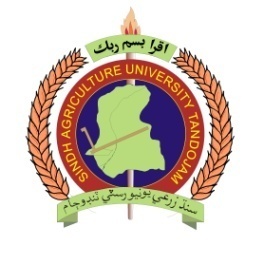 Sindh Agriculture University Tandojam Alumni Network                         ALUMNI REGISTRATION FORMIf you are an Alumnus (Graduate or Postgraduate) from Sindh Agriculture University Tandojam, you are invited to register as a member of the Alumni Network by filling the information given below:Please tick one: Male   Female 				     Please tick one:  Mr.   Ms.  Dr. Name (in block letters)Father’s NameLast Name (Surname)NationalityDate of birth.CNIC No.Mailing Address House No./Street :House No./Street :House No./Street :House No./Street :House No./Street :House No./Street :House No./Street :Mailing Address CityProvince/StateMailing Address Post/Zip CodePost/Zip CodeCountryDesignation/Occupation OrganizationOrganization AddressContact Mob: 	Off: 			Res: Mob: 	Off: 			Res: Mob: 	Off: 			Res: Mob: 	Off: 			Res: Mob: 	Off: 			Res: Mob: 	Off: 			Res: Mob: 	Off: 			Res: E-mail AddressYear of Admission Year of GraduationDegree(s) Obtained(B.Sc/B.E/DVM/BSIT/MSc/M.E/M.Phil/PhD)Discipline: ___________________________Discipline: ___________________________Discipline: ___________________________Discipline: _________________________________________________Date ______________________Signature Note: Please mail/post filled-in information to Dr. Zaheeruddin Mirani (zamirani@sau.edu.pk), Manager University Advancement, Sindh Agriculture University Tandojam, Pakistan. For on-line  registration, please visit SAU Website www.sau.edu.pk, click Alumni Corner and follow the instructions.Note: Please mail/post filled-in information to Dr. Zaheeruddin Mirani (zamirani@sau.edu.pk), Manager University Advancement, Sindh Agriculture University Tandojam, Pakistan. For on-line  registration, please visit SAU Website www.sau.edu.pk, click Alumni Corner and follow the instructions.